Objektart		 Einfamilien-/Reihenhaus	 Wohnung		 anderesÜberwachungsart	 vollflächig			 teilweiseAusgestatte Räume	 Schlafzimmer		 Kinderzimmer	 Wohnzimmer(ggfs. Anzahl zufügen)	 Arbeitszimmer		 Flur(e)		 Keller			 andere Räume (bitte angeben):Bemerkungen:Alarmierung		 jeder Melder einzeln	 alle gemeinsam (funkvernetzt)			 Anbindung an Wählgerät	 alle gemeinsam (drahtvernetzt)			 Anbindung an Meldeanlage, Gebäudeautomation, etc.			 Sonstiges / Bemerkungen (bitte angeben):Bemerkungen:Bestätigung		 Es wurden ausschließlich EN 14604 zertifizierte Rauchwarnmelder eingesetztdes Ausführenden	 Die Positionierung der Melder erfolgte gem. den Vorgaben der DIN 14676			 Die Melderanzahl je Raum entspricht den Vorgaben der DIN 14676			 Der Nutzer des o.g. Objektes wurde in die Funktionen und Signale der Melder			       und in seine Obliegenheiten eingewiesen. 			 Regelmäßige Inspektionen/Wartungen wurden vereinbart (gesonderter Vertrag)				 mit dem Objekt-Eigentümer		 mit dem Objekt-Nutzer			 Anstelle der v.g. Vereinbarung wurden dem Objekt-Nutzer die erforderlichen      bzw. vorgeschriebenen Prüftätigkeiten (z.B. regelmäßige Betätigung des      Testknopfs, Batteriewechsel) ausführlich erläutert. Mindestens eine Benutzeranleitung des Herstellers wurde je installiertem      Gerätetyp an den Objekt-Nutzer übergeben.			 Es wurde folgendes Fabrikat/Typ(en) eingesetzt ________________________Fachkraft		Montage wurde durchgeführt durch eine ausgebildete Fachkraft gem. DIN 14676			 Ja	 Nein Zu diesem Dokument gibt es ___ Anhänge					          								(Datum, Name, Unterschrift des/der Ausführenden)Erklärung & Bestätigung des Nutzers bzw. Auftraggebers bzw. dessen BeauftragtenMit meiner Unterschrift bestätige ich, dass die in diesem Dokument gemachten Angaben den Tatsachen entsprechen. Die beschriebene Leistung wurde erbracht und die Anlage wurde betriebsbereit übernommen__________	____________________________	____________________________Datum		Name in Druckbuchstaben			UnterschriftFunktion	 Nutzer	 Auftraggeber	 BeauftragterBemerkungen / räumliche Besonderheiten / besondere Raumnutzung etc.:Skizze (sofern erforderlich, z.B. bei baulichen Besonderheiten etc.)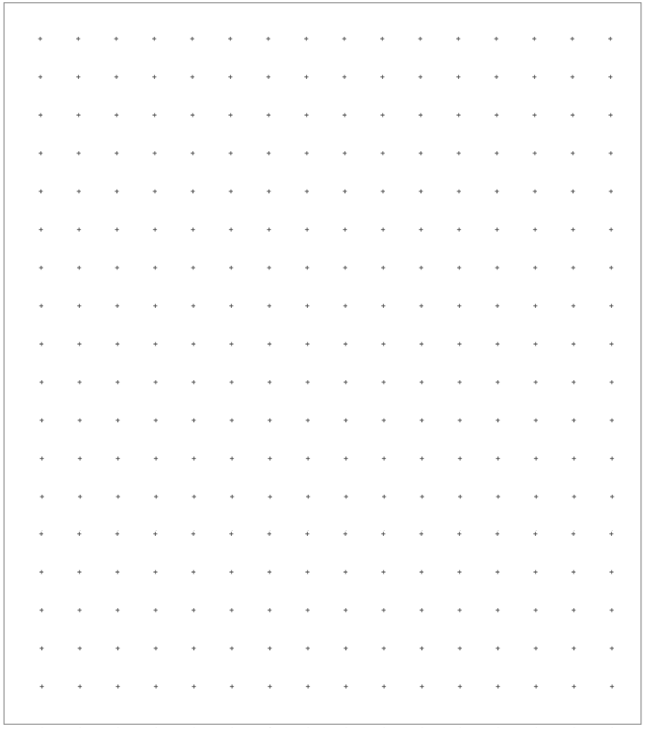 AuftraggeberMontageort